АКТ ОСМОТРАздания, сооружения или объекта незавершенного строительства привыявлении правообладателей ранее учтенных объектов недвижимости03 марта 2023 г.                                                                                                                    № 5Настоящий акт составлен в результате проведенного 03 марта 2023 г в 15: 05 м                                         указывается дата и время осмотра (число и месяц, год, минуты, часы)осмотра объекта недвижимости (здания) – жилая квартира,указывается вид объекта недвижимости: здание, сооружение, объект незавершенного строительства
кадастровый (или иной государственный учетный) номер: 08:07:160102:167
указывается при наличии кадастровый номер или иной государственный учетный номер (например,  инвентарный) объекта недвижимости
расположенного: Республика Калмыкия, Приютненский район, п. Песчаный, ул. Донецкая, д. 8, кв. 1
указывается адрес объекта недвижимости (при наличии) либо местоположение (при отсутствии адреса)
на земельном участке с кадастровым номером 08:07:160102:10___при наличии), 
расположенном Республика Калмыкия, Приютненский район, п. Песчаный, ул. Донецкая, д. 8, кв. 1 указывается адрес или местоположение земельного участкакомиссией  для проведения осмотров зданий, сооружений, объектов незавершенного строительства, являющихся ранее учтенными объектами, в отношении которых проводятся мероприятия по установлению правообладателей на территории Песчаного сельского муниципального образования Республики Калмыкия, утвержденной постановлением администрации Песчаного сельского муниципального образования Республики Калмыкия от 20.09.2022 г № 23в составе: Очиров Ч.В – главы Песчаного СМО РК, Горяева В.Ц.- ведущий специалист администрации Песчаного СМО РК, Реус Л.Н. - ведущий специалист администрации Песчаного СМО РК,приводится состав комиссии (фамилия, имя, отчество, должность каждого члена комиссии (при наличии)в присутствии  лица, выявленного в качестве  указать нужное: "в присутствии" или "в отсутствие"правообладателя указанного ранее учтенного объекта недвижимости.При  осмотре   осуществлена   фотофиксация   объекта   недвижимости.Материалы фотофиксации прилагаются.Осмотр проведен в форме визуального осмотра.В результате проведенного осмотра установлено,  что  ранее  учтенный объект недвижимости  существует.Подписи членов комиссии: Председатель комиссии:                    ______________     Ч.В. Очиров.Члены  комиссии                                  _____________        В.Ц. Горяева                                                               _____________        Л.Н. РеусПРИЛОЖЕНИЕ к акту осмотра здания, сооруженияили объекта незавершенного строительства при выявлении правообладателя ранее учтенных объектов недвижимости от 24.10.2022 № 4Фототаблица (Республика Калмыкия Приютненский район п. Песчаный ул. Донецкая, д. 8, кв. 1) 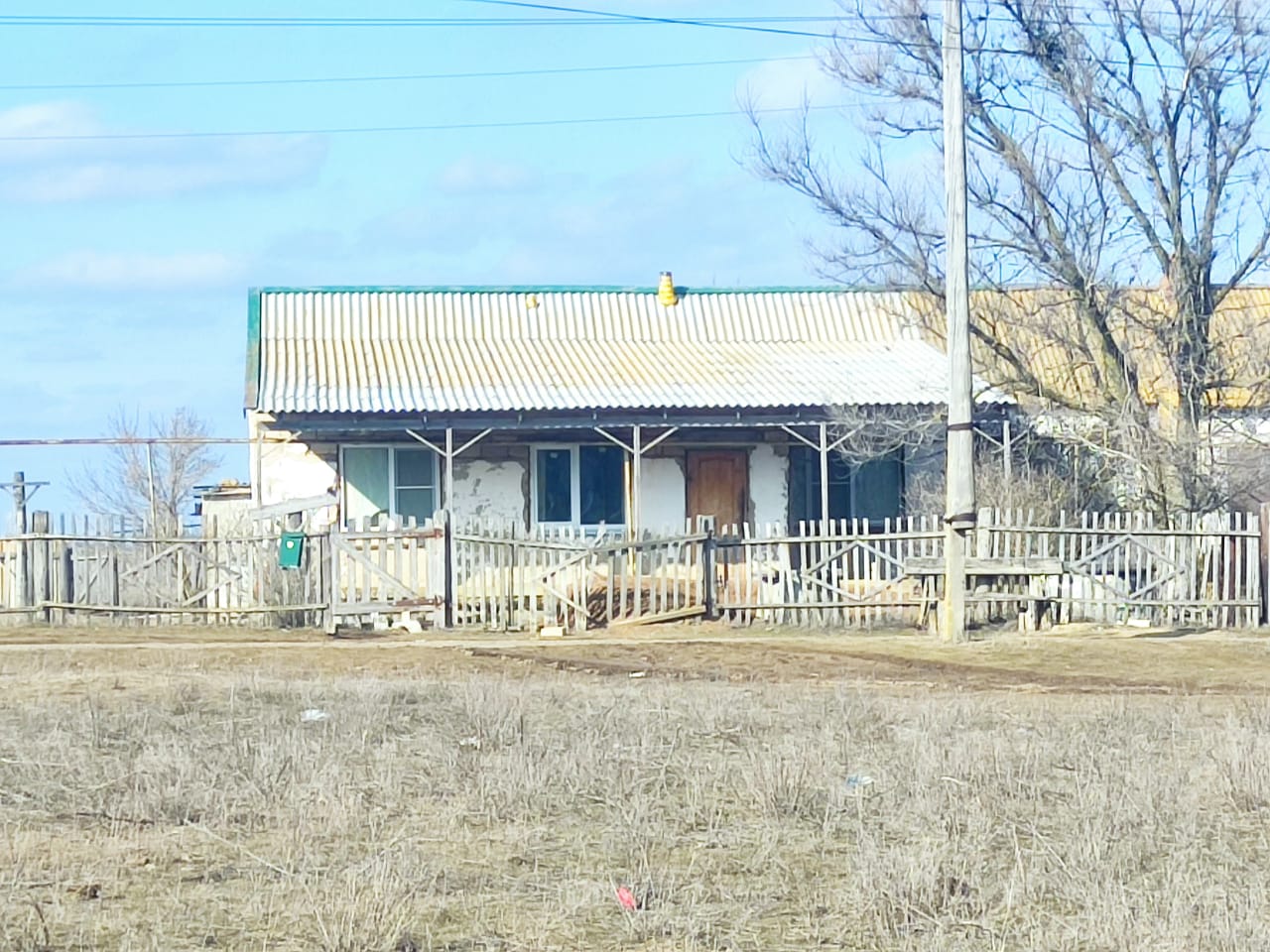 